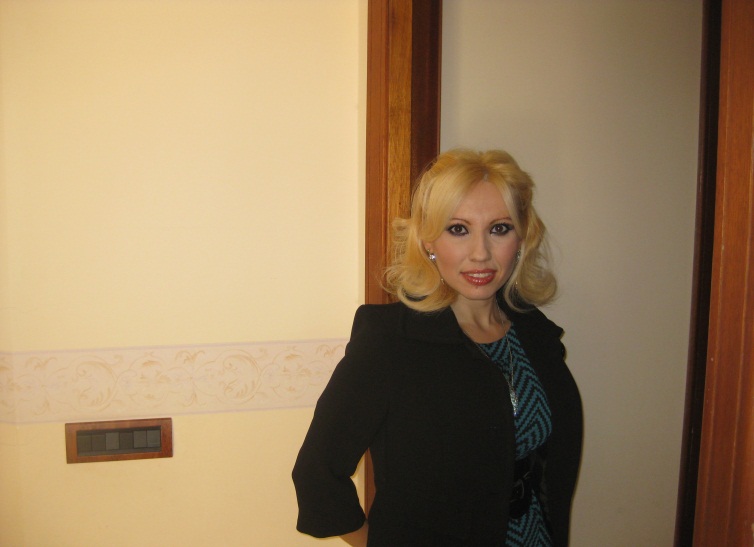 Serena SerpieriEmail: sery236@libero.itCittadinanza: Italiana, USA Istruzione e formazione Date         01/2007 – 02/2010 Laurea in Studi LegaliTematiche:diritto e società, contratti, diritto di famiglia, analisi                       legale, ricerca legaleUniversità: Kaplan University, school of Legal Studied, Ft.                     Lauderdale (FL), USAClassificazione: Laurea quadriennale americana  Date         10/2005 - 10/2007  Laurea in Giustizia Criminale                       Tematiche: criminologia, diritto e procedura penale, investigazioni                      criminali, inglese I-II, informatica, psicologia, sociologia  Università: Everest College, school of Legal Studied, Phoenix                       (AZ), USA  Cassificazione: Laurea biennale americana   Date        10/2010-Presente  Corso di laurea magistrale in Giurisprudenza (in corso)                                                                       Tematiche:  Diritto privato comparato, storia del diritto italiano,                       diritto internazionale ,storia delle costituzioni moderne      Università:  Link Campus, Napoli                                             Date         09/1993 - 07/1998  Diploma Linguistico                              Tematiche: epressione italiana,   matematica, scienze,                      Lingue straniere (inglese, francese, tedesco)       Organizzazione: Liceo linguistico Europa, S. Sebastiano al V. (NA)    Classificazione:  Diploma di scuola secondaria superiore                                  Esperienza professionaleDate       08/2011 → PresenteAssistente di DirezioneGestione risorse umane, marketing & sales .  Servizio traduzioni Language Pair Italiano- Inglese di documenti, pacchetti turistici e comunicazioni.                                                                  Datore di lavoro :RELAIS VILLA BUONANNO****, Cercola (NA)            Settore : Alberghiero – Ricettivo                                                         Date      2011Traduttrice Language Pair Italiano- FranceseTraduzione di documenti del settore commercialeCompagnia: TIME VISION. C/Mare (Na)Settore: TraduzioniDate       03/2011 → 07/2011Assistente AmministrativoPreparazione dei corsi e gestione della contabilita’. Compilazione di verbali, report amministrativi, database                                                          Datore di lavoro  : A.C.C.I.I.E.F Scuola di formazione professionale, S. Anastasia (NA)                        Settore:  AmministrazioneDate         10/2010 → 12/2010Docente Lingua IngleseDocenza, preparazione e programmazione didattica. Corso per inglese avanzato e conversation. Datore di lavoro: TIME VISION, C/Mare di Stabia (NA) Settore: Docenza e FormazioneDate        09/2010 – 12/2010                   Tutor d’aulaGestione dei documenti,  contabilita’, appuntamenti e telefonate.                                                                        Compilazione di relazioni, registri e report amministrativi.Datore di lavoro: NapoliSettore: formazione e amministrazioneDate        09/2010 - 10/2010           Docente di lingua inglese per corsi per bambini, ragazzi ed adulti,      certificazioni LCCI, Trinity e altroDocenza, preparazione di UNIT e PROGRAMMAZIONE DIDATTICADatore di lavoro: ARKANON s.r.l., San Sebastiano al Vesuvio (NA)Settore: Docenza e formazioneDate         02/2008 → 05/2008 Loss prevention SpecialistGestione della sicurezza, controllo telecamere e  relazione con la clientela ed il pubblico                                                                   Datore di lavoro: BEST BUY, Burleson (TX),USA Settore: SicurezzaDate        10/2007 – 01/2008                   Jewelry Sales Associate Selezione e presentazione della merce, gestione di cassa e   dei contatti con la rete di vendita, responsabile del ritorno         della merceDatore di lavoro: JC PENNEY, Burleson (TX),USASettore: VenditeDate        04/2007 - 08/2007           Sales AssociateGestione di cassa ed operazioni di registro, ricerca merce e servizio clienti.Datore di lavoro: TARGET, Lacey (WA), USASettore: VenditeDate                  10/2005 - 09/2006                    SegretariaGestione clientela, telefonate e appuntamentiDatore di lavoro: Assunta de Rosa, Cercola (NA)Settore: AmministrativoCapacità e competenze Personali                          Madrelingua :   Italiano                  Altra(e) lingua(e)      Inglese – Ottimo (scritto e orale)                                                               Francese- Buono (scritto e orale)                                                               Tedesco – Basico (scritto e orale) Capacità e competenze sociali: Capacità di lavorare in gruppo maturata in molteplici                                                                 situazioni in cui era indispensabile la collaborazione tra                                                                   figure diverse e con modalità orarie varie (turni, fine                                                                 settimana)	Capacita’ e competenze informatiche:                            Ottima conoscenza degli applicativi Microsoft e del pacchetto                                                                Office, in modo particolare Word, Excel, Power Point, Publisher.                                                                                       Ottima capacità di navigare in Internet e di utilizzare vari software.  Patente:  Automobilistica B